                                                                                 .                            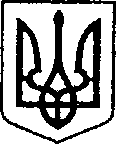 УКРАЇНАЧЕРНІГІВСЬКА ОБЛАСТЬ         Н І Ж И Н С Ь К А    М І С Ь К А    Р А Д А35 сесія VIIІ скликанняР І Ш Е Н Н Явід «08» грудня 2023 р.		         м. Ніжин                                        № 45-35/2023    Про  надання дозволу на списання з балансу Товариства з обмеженою відповідальністю«НіжинТеплоМережі»орендованих основних засобів    Відповідно до ст. 26, 42, 59, 61, 73 Закону України «Про місцеве самоврядування в Україні», ст. 89, 91 Бюджетного кодексу України, Порядку списання об’єктів державної власності, затвердженого постановою Кабінету Міністрів України від 08 листопада 2007 року №1314, Регламенту Ніжинської міської ради Чернігівської області, затвердженого рішенням Ніжинської міської ради Чернігівської області від 27 листопада 2020 року № 3-2/2020 ( зі змінами), Положення про порядок відчуження та списання майна власності територіальної громади м. Ніжина, затвердженого рішенням Ніжинської міської ради  від 24 лютого 2012 року № 12-24/2012,  міська рада вирішила:Дозволити  товариству з обмеженою відповідальністю «НіжинТеплоМережі»  провести списання основних засобів згідно додатку №1, що додається.Товариству з обмеженою відповідальністю «НіжинТеплоМережі» здійснити списання основних засобів відповідно до Положення про порядок відчуження та списання майна власності територіальної громади м. Ніжина, затвердженого рішенням Ніжинської міської ради від 24 лютого 2012 року № 12-24/2012.Вилучити зі складу цілісного майнового комплексу, що орендує ТОВ «НіжинТеплоМережі» основні засоби, з послідуючим внесенням змін до договору оренди.Виконавчому комітету Ніжинської міської ради підготувати додаткову угоду про внесення змін до договору оренди цілісного майнового комплексу.Директору товариства з обмеженою відповідальністю «НіжинТеплоМережі» забезпечити оприлюднення даного рішення на  сайті протягом п’яти робочих днів після його прийняття.  Організацію роботи по виконанню даного рішення покласти на першого заступника міського голови з питань діяльності виконавчих органів ради Вовченка Ф.І., начальника Управління комунального майна та земельних відносин Ніжинської міської ради Онокало І.А. та  директора  товариства з обмеженою відповідальністю «НіжинТеплоМережі» Ісаєнко Л.М.Контроль за виконанням даного рішення покласти на постійну комісію  міської ради з питань житлово-комунального господарства, комунальної власності, транспорту і зв’язку та енергозбереження (голова комісії В’ячеслав ДЕГТЯРЕНКО).Міський  голова			         	                     Олександр КОДОЛА    Додаток №1                                                     до рішення міської ради № 45-35/2023                                                                                                    від «08» грудня 2023р. ПОЯСНЮВАЛЬНА ЗАПИСКАдо проекту рішення Ніжинської міської ради«Про  надання дозволу на списанняз балансу Товариства з обмеженою відповідальністю «НіжинТеплоМережі»орендованих основних засобів»від   8 грудня 2023 року     № 45-35/2023       Проект рішення Ніжинської міської ради передбачає надання дозволу товариству з обмеженою відповідальністю «НіжинТеплоМережі»  на списання з балансу підприємства основних засобів у зв’язку з їх фізичною зношеністю, недоцільністю ремонту та таких, що непридатні для подальшого використання. Перелік основних засобів викладений у тексті додатку №1 проекту.	Метою прийняття рішення є дотримання юридичної процедури щодо списання комунального майна.	Проект рішення підготовлений відповідно до ст. 26, 42, 59, 61, 73 Закону України «Про місцеве самоврядування в Україні», ст. 89, 91 Бюджетного кодексу України, Порядку списання об’єктів державної власності, затвердженого постановою Кабінету Міністрів України від 08 листопада 2007 року №1314, Регламенту Ніжинської міської ради Чернігівської області, затвердженого рішенням Ніжинської міської ради Чернігівської області від 27 листопада 2020 року № 3-2/2020 ( зі змінами), Положення про порядок відчуження та списання майна власності територіальної громади м. Ніжина, затвердженого рішенням Ніжинської міської ради  від 24 лютого 2012 року № 12-24/2012.	реалізація запропонованого рішення не потребує додаткових фінансових витрат;відповідальний за підготовку рішення – директор  товариства з обмеженою відповідальністю «НіжинТеплоМережі» Любов ІСАЄНКО.Директор  ТОВ «НіжинТеплоМережі»	                                  Любов ІСАЄНКОІнв.номерНайменуванняРік вводуК-сть,шт.Цінагрн.Балансова вартість, грн.Сума зносу, грн.Залишкова вартість, грн.593Насос к-290\30 з ел.двигуном 45кВт\1500об\хв19881132556,88132556,88132556,880,00602Вентилятор ВВД-8 з ел.двигуном 15кВт\1500об/хв1984126206,7826206,7826206,780,00909Димосос ДН-17 з ел.двигуном 55кВт\730об\хв19851804663,75804663,75804663,750,00910Насос ЦН-400\10519971202003,29202003,29202003,290,00935/4Насос ЦН-400\105 з ел.двигуном 200кВт\1500об\хв19971278922,04278922,04278922,040,00935/5Насос ЦН-400\105 з ел.двигуном 200кВт\1500об\хв19971278922,04278922,04278922,040,001384Насос  к-90\55а з ел.двигуном 18,5кВт\3000198119620,319620,319574,6545,661390Фільтр мазуту ФМ-25305198143342,893342,893145,97196,921598Насос рециркуляційний НКУ-250 з ел.двигуном 55кВт\1500об\хв19801430968,39430968,39430968,390,00Разом на суму12х2167206,372166963,79242,58